              От конфликта к примирению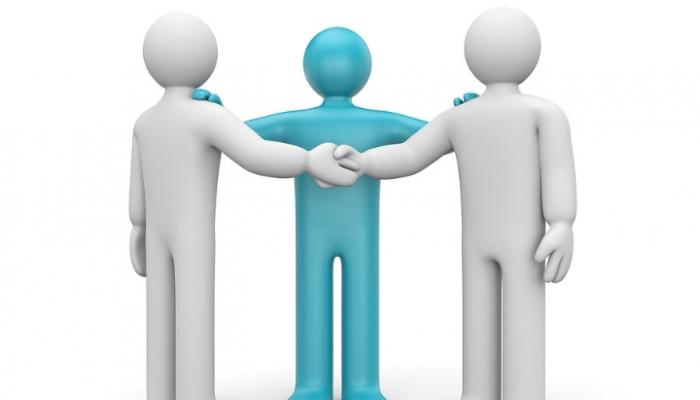 Уже несколько лет в образовательных учреждениях успешно работают службы школьной медиации. Медиация – процесс, в рамках которого участники с помощью беспристрастной третьей стороны (медиатора) разрешают конфликт. Медиатор создает условия для восстановления способности людей понимать друг друга и договариваться о приемлемых для них вариантах разрешения проблем, возникших в результате конфликтных ситуаций. Школьная служба примирения - это служба, созданная в образовательной организации и состоящая из работников данного учреждения, учащихся и их родителей, прошедших необходимую подготовку и обучение основам метода школьной медиации и медиативного подхода.   Школьные конфликты неизбежны. В них бывают вовлечены учителя, ученики и их родители. Самое главное – научиться выходить из конфликтов с наименьшими потерями для всех сторон. Школьная служба примирения (медиации) – это разрешение конфликтов силами самой школы, изменение традиций реагирования на конфликтные ситуации, а также профилактика школьной дезадаптации. Школьная служба примирения (медиации) готова работать со всеми участниками образовательного учреждения: учениками, учителями, родителями.Работа школьной службы примирения (медиации) направлена на помощь участникам образовательного процесса с целью мирного разрешения конфликтов. Школьная служба медиации работает по запросу участников образовательного процесса: обучающегося, родителя (законного представителя), учителя-предметника, классного руководителя, администрации школы.Медиация такой процесс, который учит людей разрешать конфликт при помощи диалога и помогает осознать ценность каждого человека и значимость его чувств. Такая работа способствует внедрению культуры разрешения споров, гармонизации отношений в обществе.  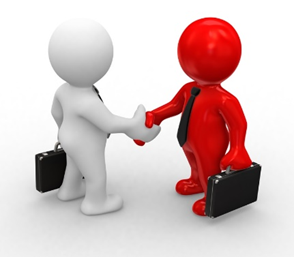 Цените друг друга!Используемые материалы: Медиация: теория, практика, перспективы развития. Сб. материалов Первой всероссийской научно-практической конференции (23−24 апреля 2015 г., Москва) / Отв. ред. О. П. Вечерина. М.: ФГБУ «ФИМ», 2015. − 215 с.Организация деятельности служб школьной медиации в образовательных организациях / Методические рекомендации. – Полевской, 2014. – 88 с.